Министерство образования и науки Российской ФедерацииФедеральное государственное бюджетное образовательное учреждение высшего образования «Комсомольский-на-Амуре государственный технический университет»ТЕХНИЧЕСКИЙ ПАСПОРТ УЧЕБНОЙ ЛАБОРАТОРИИЛаборатория строительных материалов(название лаборатории)Факультет кадастра и строительства, кафедра строительства и архитектуры(принадлежность (факультет/институт, кафедра))Аудитория 123/I2022Общая информация1.1 Место расположения учебной лаборатории: 		помещение на первом этаже  первого корпуса университета	аудитория  123		1.2Технический руководитель учебной лаборатории : заведующий лабораториями СиА Минчуков ВМ.							1.3 Назначение, цели функционирования учебной лаборатории: 	проведение лабораторных испытаний, исследование  основныx свойств строительных материалов и изделий, испытание свойств  различных строительных материалов по темам:Основные свойства строительных материалов и изделий.Изучение свойств горных пород, применяемых в строительстве. Природные каменные материалы.Определение качества керамического кирпича.Песок для строительных работ. Испытание природного песка.Изучение строения древесины. Определение древесных пород по внешним признакам.Теплоизоляционные материалы.Арматурная сталь.Керамические облицовочные материалы. Определение качества керамической плитки для отделки стен и полов.Рулонные кровельные материалы.Тяжелый бетон: расчет состава, определение качества.Испытание крупного заполнителя для тяжелого бетона.Гидравлические вяжущие вещества. Испытания цемента.Воздушные вяжущие вещества. Испытания строительного гипса.Перечень оборудования учебной лаборатории:Характеристики оборудования представлены в приложении А.Мебель, установленная в учебной лаборатории:1.7 Кадровый потенциал учебной лаборатории:Образовательная деятельность учебной лаборатории2.1 РасписаниеЗанятия в лаборатории проводятся согласно расписанию, утвержденному в установленном порядке.2.2. Перечень дисциплин и лабораторных работ, закрепленных за лабораторией:Техника безопасности5 Планировка помещения Планировка помещения и расположения оборудования представлены на схеме 1.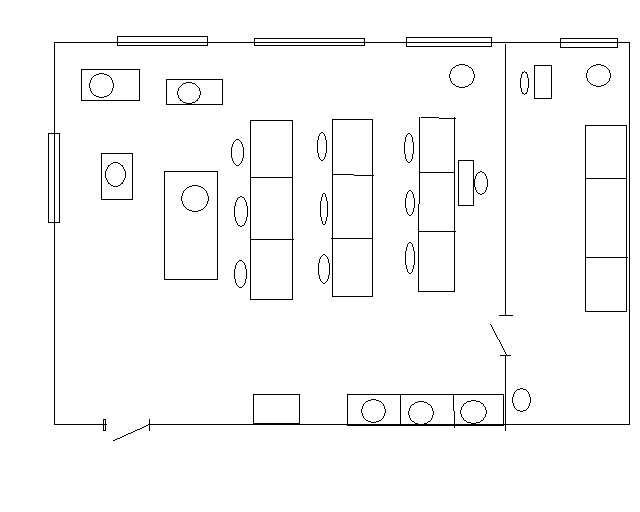 Схема 1.Условные обозначения: 1-сейф (2шт) ,                   2-прибор измерительный, гидродомкрат, 3-весы,                               4-станция насосная, 5-ящик (3шт),                    6-стол преподавательский, 7-верстак,                           8-бетономешалка, 9-станок токарный,           10-измеритель, гидродомкрат, 11-электрический щитКоличество комнат __1___.Размеры помещения: комната  ____ мКоличество дверей – ___2____ шт..Высота помещения ____3,5____ м.Потолок из _______бетонныеплиты перекрытия__________________,полы – покрыты _______________бетон__________________;отделка стен _________________штукатурка____________________.5.2 Параметры учебной лаборатории на основании данных БТИ:Площадь (м3): 		86.3		Количество окон: 	5		Количество осветительных приборов: 			лампы_________накаливания в количестве 10 шт. по 1 лампе мощностью 150 Вт				(люминесцентные лампы типа ЛБ или компактные люминесцентные лампы (КЛЛ)Заведующий лабораторией	       ____________	ВМ. Минчуков							подпись												«__»_______2022г.ПРИЛОЖЕНИЕ АХарактеристики оборудования лаборатории Образцы строительных материалов 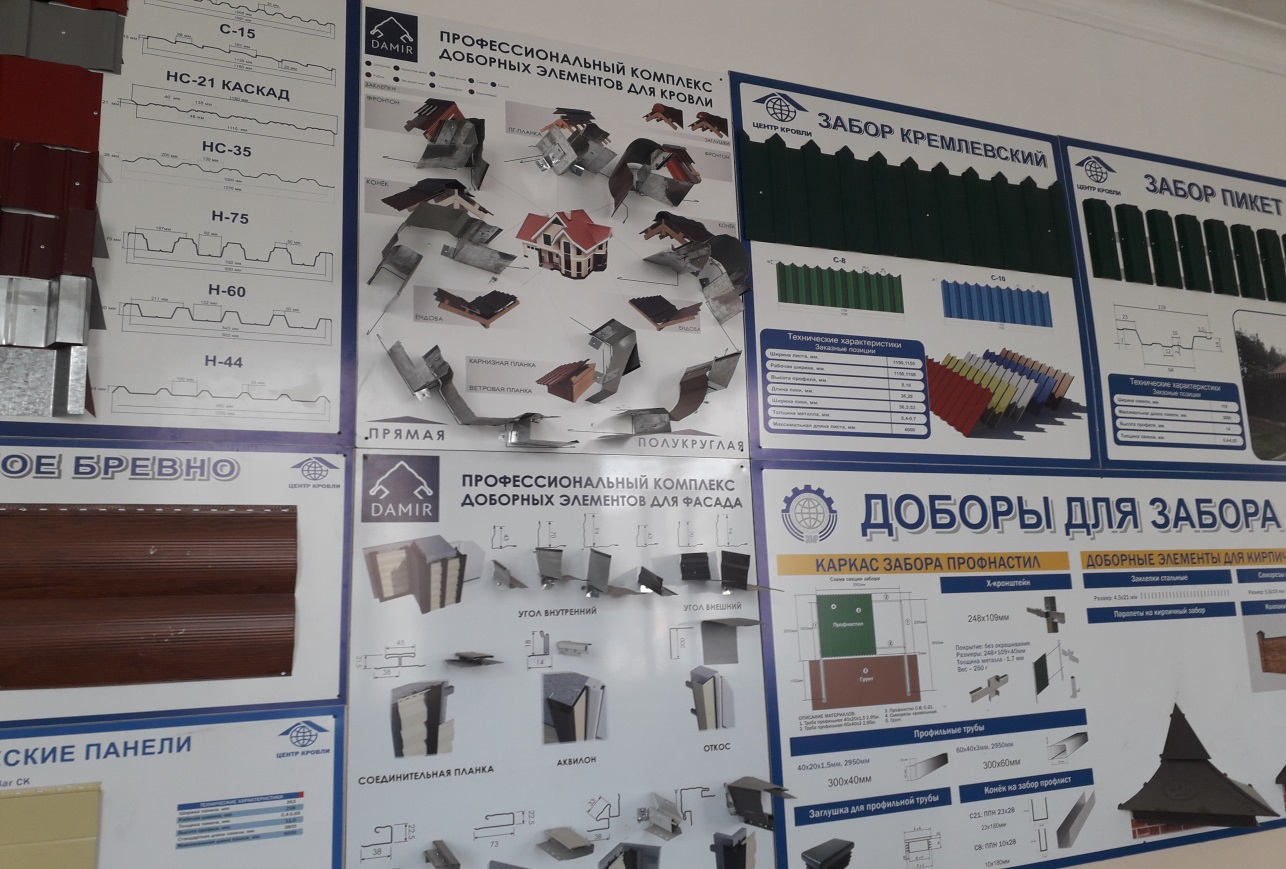 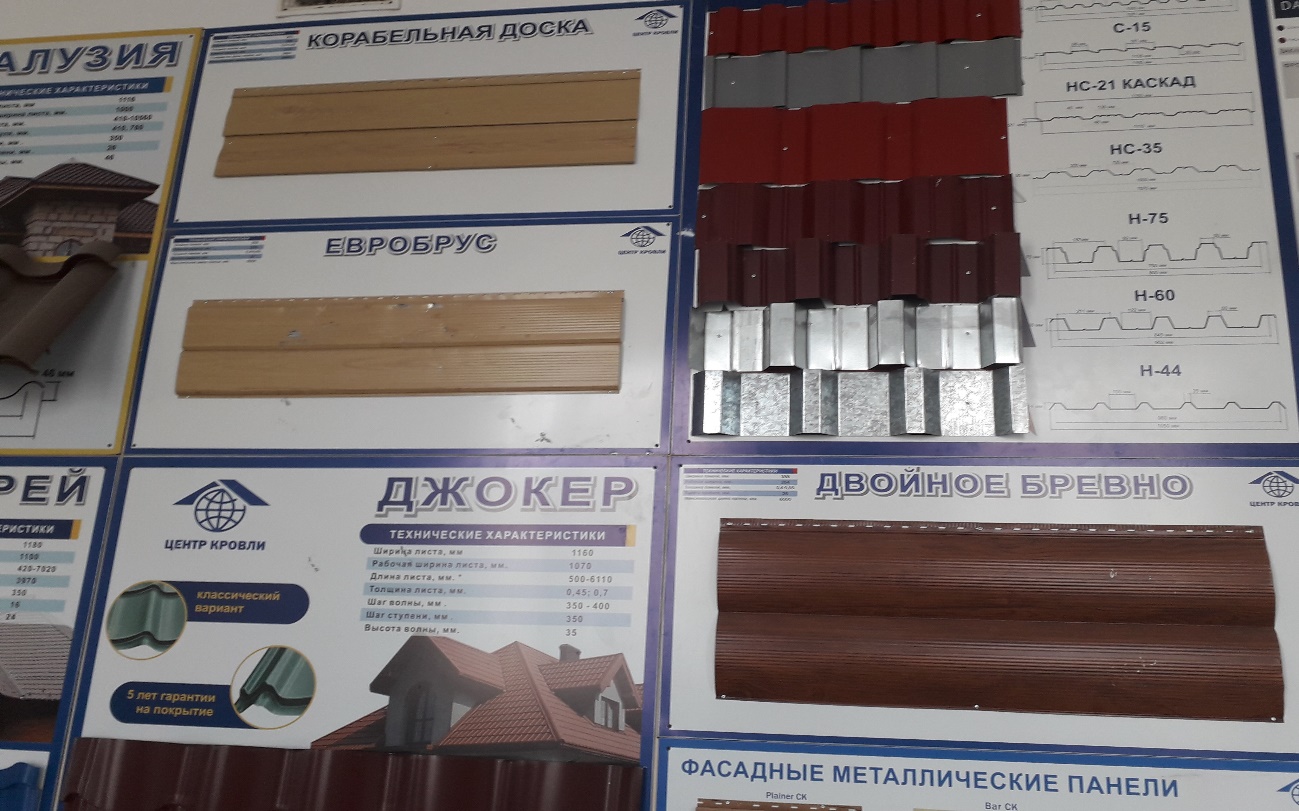 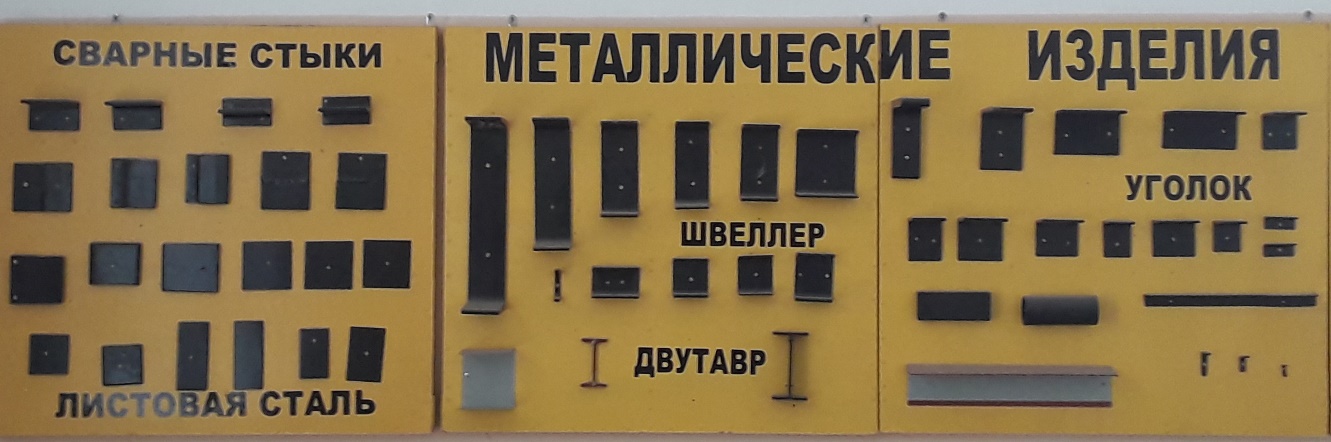 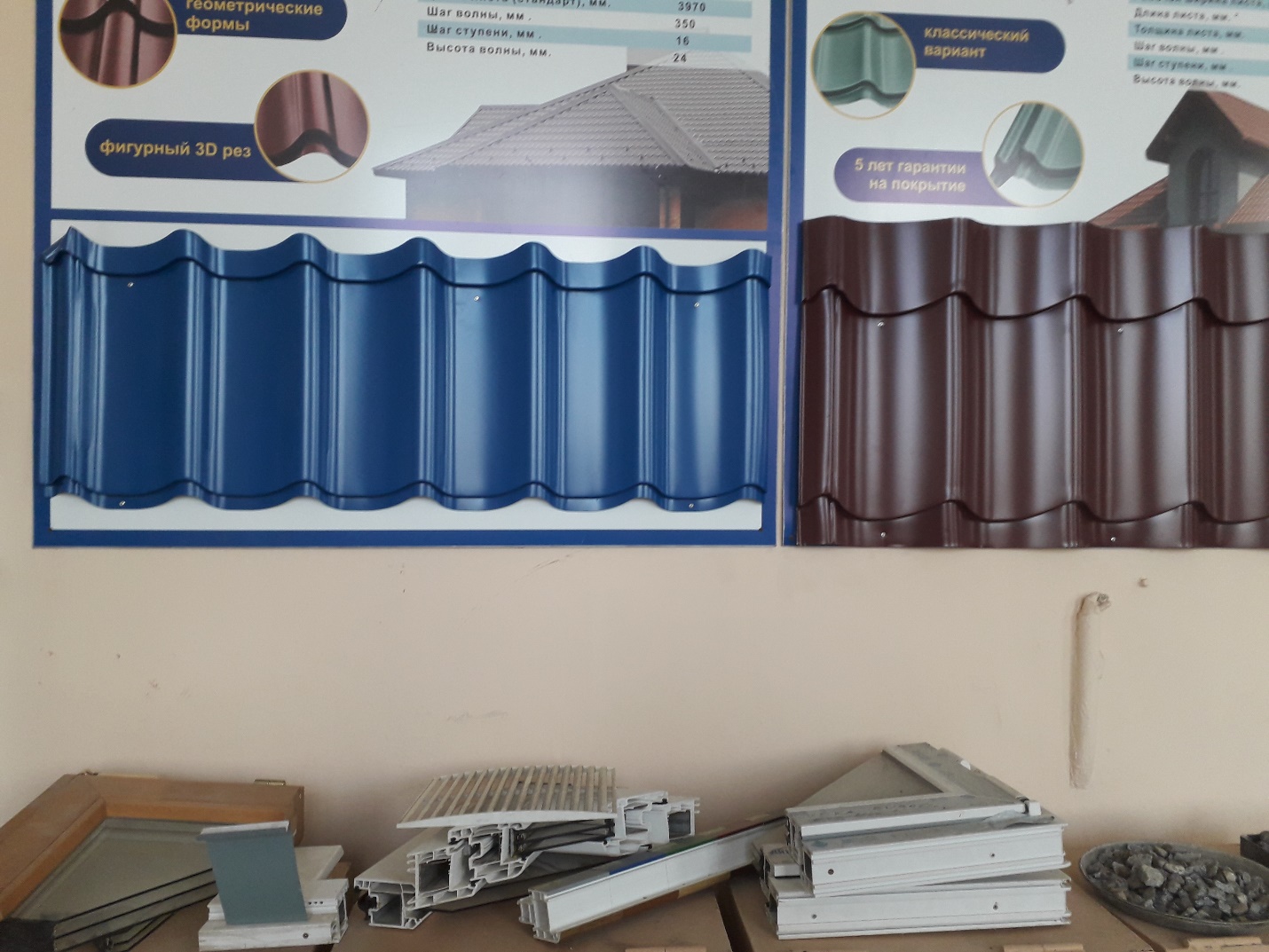 Образцы строительных и отделочных материаловПрактические и лабораторные работы выполняемые на оборудовании лабораторииОсновные свойства строительных материалов Работа № 1. Плотность и пористость Работа № 2. Водопоглощение и прочность материалов 
II. Природные каменные материалы
III. Древесина 
Работа № 5. Строение и пороки древесины 
Работа № 6. Физико-механические свойства древесины
IV. Керамические изделия 
Работа № 7. Стеновая керамика 
Раздел V. Неорганические вяжущие вещества 
Работа № 8. Стандартные испытания гипсового вяжущего вещества 
Работа № 9. Портландцемент: водопотребность, сроки схватывания,
равномерность изменения объема 36
Работа № 10. Портландцемент: изготовление стандартных образцов,
определение активности и марки 
Работа № 11. Стандартные методы испытания портландцемента по
ГОСТ 30744–2001 41
VI. Тяжелый бетон 
Работа № 12. Зерновой состав заполнителей для бетона 
Работа № 13. Насыпная плотность и пустотность заполнителей 
Работа № 14. Расчет состава тяжелого бетона 
Работа № 15. Приготовление бетонной смеси, изготовление и испытание стандартных образцов 
Испытательный пресс ПГЛ-5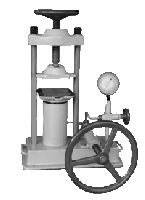 Пресс гидравлический лабораторный 5-тонный ПГЛ5 предназначен для определения предела прочности при сжатии образцов из цемента.Усилие пресса номинальное 5 тонн
Допустимая погрешность показаний пресса:- от измеряемой нагрузки + 2%
Размер нижней опоры 110 x 110 ммНаибольшее расстояние между опорами 160 ммПлощадь рабочего плунжера 50 см2Диаметр рабочего плунжера 80 ммХод плунжера наибольший 14 ммДиаметр поршня насоса 30 ммХод поршня насоса наибольший 100 ммРасстояние между осями колонн 200 мм
Рабочая жидкость масло АК-15 ГОСТ 1862-51 (автол 18).Давление наибольшее 100 кг/см2
Манометр образцовый ОМ1:
- класс точности 0,4- предел измерения 100 или 250 кг/см2
Размеры испытываемых образцов 2 х 2 x 2 см7,07 х 7,07 х 7,07 смНижний предел измерения при указаннойпогрешности 850 кгНаибольшее окружное усилие на маховике насоса 9 кг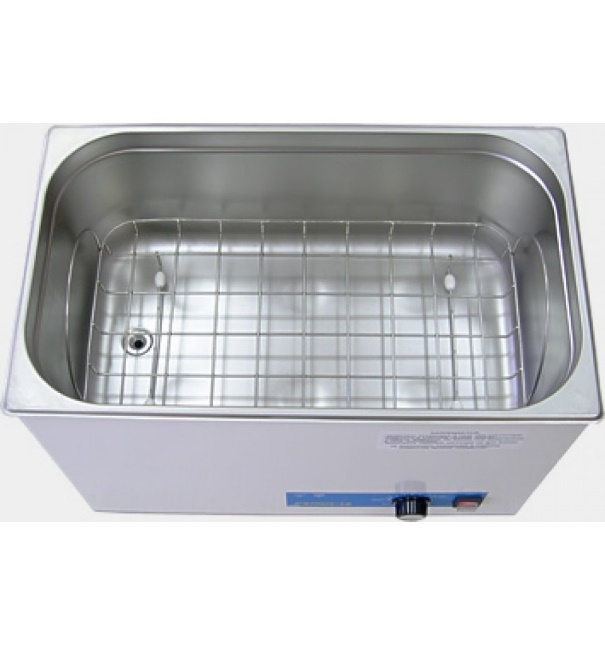 №п/пНаименование оборудованияМодель Год выпускаИнвентарный номерОтметка о работоспособ-ности1Углекислотный огнетушитель ОУ-31996ТУ-56-12Пресс электрический2ПГ-1251961013505843Пресс механический ручнойПГЛ51960013505834Вольтметр1963013307055Оборудование  лабораторное013504536Установка ультразвуковаяУЗУ-0,1013819057Весы электронныеМК-32,2 АВ20МО00010936№п/пНаименованиеКоличествоПримечания1Стол преподавательский22Стол ученический93Стол лабораторный2№п/пФ.И.О.ДолжностьОбразованиеКонтактная информация1Пахотина К. Г.Старший преподавательвысшее№п/пДисциплина Название лабораторных работНазвание методических инструкций, год изданияПримечание1Строитель-ные материалыОсновные свойства строительных материалов и изделийОсновные свойства строительных материалов и изделий. Лабораторные испытания: Методические указания к лабораторным работам по курсу «Материаловедение. Тенологии конструкционным материалов»/ Сост. Е.В.Гулимова. – Комсомольск-на-Амуре: ГОУВПО «КнАГТУ», 2006. – 24с.Актуализированные методические пособия в разработке2Строитель-ные материалыИзучение свойств горных пород, применяемых в строительстве. Природные каменные материалыИзучение свойств горных пород, применяемых в строительстве. Методические указания к лабораторной работе по курсу «Строительные материалы и изделия» / сост. Е.В.Гулимова. - Комсомольск-на-Амуре: ГОУВПО «КнАГТУ», 2008. – 15с.Актуализированные методические пособия в разработке3Строитель-ные материалыОпределение качества керамического кирпичаОпределение качества керамического кирпича: методические указания к лабораторной работе по курсу «Строительные материалы и изделия» / сост. Е.В.Гулимова. - Комсомольск-на-Амуре: ГОУВПО «КнАГТУ», 2009. – 16с.Актуализированные методические пособия в разработке4Строитель-ные материалыПесок для строительных работ. Испытание природного пескаПесок для строительных работ. Испытание природного песка : методические указания к лабораторной работе по курсу «Строительные материалы и изделия» / сост. Е.В.Гулимова. - Комсомольск-на-Амуре: ГОУВПО «КнАГТУ», 2005. – 14с.Актуализированные методические пособия в разработке5Строитель-ные материалыИзучение строения древесины. Определение древесных пород по внешним признакамИзучение строения древесины. Определение древесных пород по внешним признакам : методические указания к лабораторной работе по курсу «Строительные материалы» / сост. Е.В.Гулимова. - Комсомольск-на-Амуре: Комсомольский –на-Амуре гос. техн ун-т., 1999. – 15с.Актуализированные методические пособия в разработке6Строитель-ные материалыТеплоизоляционные материалыТеплоизоляционные материалы : Методические указания / Комсомольск-на-Амуре: Комсомольский –на-Амуре политехн. ин-т., 1991. – 23с. Актуализированные методические пособия в разработке7Строитель-ные материалыАрматурная стальАрматурная сталь : методические указания к лабораторной работе по курсу «Технология конструкционных материалов» / сост. Е.В.Гулимова. - Комсомольск-на-Амуре: ГОУВПО «КнАГТУ», 2010. – 15с.Актуализированные методические пособия в разработке8Строитель-ные материалыКерамические облицовочные материалы. Определение качества керамической плитки для отделки стен и половКерамические облицовочные материалы. Определение качества керамической плитки для отделки стен и полов : методические указания к лабораторной работе по курсу «Архитектурное материаловедение» / сост. Е.В.Гулимова. - Комсомольск-на-Амуре: ГОУВПО «КнАГТУ», 2007. – 12с.Актуализированные методические пособия в разработке9Строитель-ные материалыРулонные кровельные материалыРулонные кровельные материалы : методические указания к лабораторной работе по курсу «Строительные материалы и изделия» / сост. Е.В.Гулимова. - Комсомольск-на-Амуре: ГОУВПО «КнАГТУ», 2008. – 17с.Актуализированные методические пособия в разработке10Строитель-ные материалыТяжелый бетон: расчет состава, определение качестваТяжелый бетон: расчет состава, определение качества. : методические указания к лабораторной работе по курсу «Строительные материалы и изделия» / сост. Е.В.Гулимова. - Комсомольск-на-Амуре: ГОУВПО «КнАГТУ», 2009. – 20с.Актуализированные методические пособия в разработке11Строитель-ные материалыИспытание пористых  заполнителей для легкого бетонаИспытание пористых  заполнителей для легкого бетона : Методическая  разработка/  Н.И.Дудукалова - Комсомольск-на-Амуре: Комсомольский –на-Амуре политехн. ин-т., 1983. – 11с.Актуализированные методические пособия в разработке12Строитель-ные материалыГидравлические вяжущие вещества. Испытания цементаГидравлические вяжущие вещества. Испытания цемента : методические указания к лабораторной работе по курсу «Строительные материалы» / сост. Е.В.Гулимова. - Комсомольск-на-Амуре: Комсомольский –на-Амуре гос. техн ун-т., 2000. – 18с.Актуализированные методические пособия в разработке13Строитель-ные материалыВоздушные вяжущие вещества. Испытания строительного гипсаВоздушные вяжущие вещества. Испытания строительного гипса : методические указания к лабораторной работе по курсу «Строительные материалы» / сост. Е.В.Гулимова. - Комсомольск-на-Амуре: Комсомольский –на-Амуре гос. техн ун-т., 2003. – 11с.Актуализированные методические пособия в разработке№ п/пНаименование инструкциипо ОТ и ТБНомер инструкцииДата утверждения1Типовая инструкция по охране труда для электрослесарей строительныхТОИ Р-66-60-9519952Типовая инструкция по охране труда для машинистов растворосмесителей передвижныхТОИ Р-66-42-9519953Типовая инструкция по охране труда для машинистов компрессоров передвижных с электродвигателемТОИ Р-66-37-9519954Типовая инструкция по охране труда для работников строительства промышленных строительных материалов и жилищно-коммунального хозяйстваТОИ Р-66-01-951995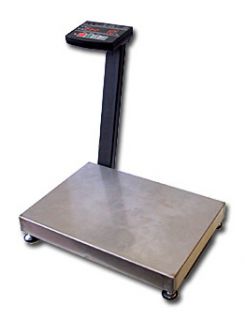 Весы влагозащищенные МК-32.2-AВ20Электронные настольные общего назначения влагозащищённые весы МК-32.2-AВ20, предназначены для статических измерений массы различных грузов при торговых, учетных и технологических операциях на предприятиях промышленных, торговых и общественного питания. Влагозащищённые весы специально разработаны для работы в жёстких условиях эксплуатации.Технические характеристики весов МК-32.2-AВ20Назначение: Пресс лабораторный испытательный гидравлический 2ПГ-125 предназначен для испытаний образцов изделий строительных материалов на сжатие  и проверки стандартных образцов бетонов по ГОСТ 10180, кирпича и других строительных материалов по ГОСТ 12801, ISO 9001, ASTM C 109, ASTM C 39, EN 196-1, DIN 18501, DIN 51220, DIN 51223 и др.

Описание: Пресс 2ПГ-125 оснащен торсионным силоизмерителем. Отображение создаваемой на образец нагрузки выводится на аналоговый двухдиапазонный циферблат. Нагружающий модуль пресса оснащен двумя винтовыми вертикальными колоннами, с помощью электропривода перемещается подвижная траверса. Особенность пресса по сравнению с другими машинами в увеличенном рабочем пространстве, большей создаваемой нагрузкой, большими опорными плитами и наличием электропривода подвижной траверсы. Основные технические характеристики пресса испытательного 2ПГ-125 Предельная нагрузка50 kNПогрешность измерений+- 2 %УЛЬТРАЗВУКОВАЯ УСТАНОВКА УЗУ2-0,1/22 Общие сведения Малогабаритная ультразвуковая установка карусельного типа УЗУ2-0,1 предназначена для очистки механизмов в условиях цехов или часовых мастерских, а также может применяться в машиностроении, приборостроении и других отраслях промышленности для очистки мелких и прецизионных деталей. Структура условного обозначения УЗУ2-0,1/22 УХЛ4: 
УЗУ - ультразвуковая установка; 
2 - исполнение; 
0,1 - номинальная колебательная мощность, кВт; 
22 - рабочая частота, кГц; 
УХЛ4 - климатическое исполнение и категория размещения по ГОСТ 
15150-69. T Окружающая среда невзрывоопасная, не содержащая токопроводящей пыли, агрессивных газов и паров, способных нарушить нормальную работу установки. 
  Установка соответствует требованиям ИЕЛВ.443146.003. ИЕЛВ.443146.003 Технические характеристики Мощность, потребляемая от сети, кВ·А - 1 Колебательная мощность, кВт - 0,1 Напряжение питающей сети, В - 220 Рабочая частота, кГц - 22 Производительность, шт/ч - 100 Габаритные размеры, мм - 970x530x470 Масса, кг - 80 
  Гарантийный срок - 1,5 года со дня ввода установки в эксплуатацию. 